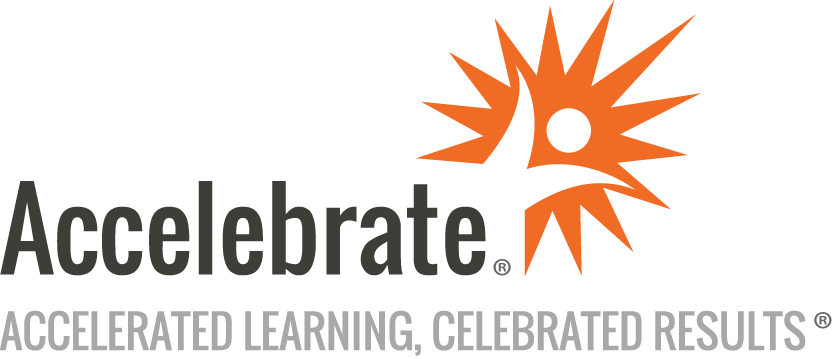 Svelte for React ProgrammersCourse Number: SVLT-108
Duration: 3 daysOverviewThis Svelte course gives React programmers an in-depth look at Svelte, a modern JavaScript framework for building user interfaces. Attendees learn everything from setting up a development environment to handling lifecycle events. Students also tackle more advanced topics such as state management, routing, error handling, and asynchronous data. Throughout the course, comparisons are made between Svelte and React to help students understand the differences between the two JavaScript frameworks. This course is perfect for programmers who know React and are looking to expand their skills by learning Svelte.PrerequisitesAll students must have React, JavaScript, and HTML programming experience. Experience with CSS is helpful, but not required.MaterialsAll Svelte training students receive comprehensive courseware covering all topics in the course. Courseware is distributed via GitHub in the form of documentation and extensive code samples.Software Needed on Each Student PCStudents need a free, personal GitHub account to access the courseware and permission to install .NET SDK, Node.js, and Visual Studio Code on their computers. They also need permission to install NuGet Packages, NPM Packages and Visual Studio Extensions. If students are unable to configure a local environment, a cloud-based environment can be provided.ObjectivesUnderstand the fundamentals of Svelte and how it compares to ReactSet up a development environment for Svelte and understand how it differs from React’s development environmentLearn about SvelteKit and its features, including routing, server-side rendering, and unit testingCreate static and dynamic pages using Svelte, including adding images, CSS, and JavaScript contentUnderstand the principles of template reactivity in Svelte and how it compares to React’s useState hookUnderstand component basics and composition in Svelte, including how to handle events and dataWork with forms and lifecycle events in SvelteUnderstand state management, routing, error handling, and asynchronous data in SvelteOutlineIntroduction What is Svelte?What problem does Svelte solve?Svelte vs. ReactSvelta CompilerMoving from React to SvelteDevelopment Environment RequirementsSvelteKit vs. React Create AppSvelteKit vs. Vite React TemplateSvelte Files vs JSX FilesSvelte Extension for Visual Studio CodeRun/Debug Svelte App in Visual Studio CodeSvelte Extension for WebStormRun/Debug Svelte App in WebStormSvelteKit Overview Vite ToolingDevelopment ServerRoutingDeploymentServer-side renderingUnit TestingGetting Started Exploring the REPLSvelte LayoutSvelte PageSvelte ComponentSvelte ArchitectureSvelte Element DirectivesCompiling Svelte FilesStatic Pages What is a Static Page?What problem do Static Pages solve?Static Page File StructureSetting Head ContentHTML ContentCSS ContentCommentsScoped CSSHandling ImagesHot Module ReloadingServer Pre-renderingPage RoutingDynamic Pages What is a Dynamic Page?What problem do Dynamic Pages solve?Client-Side RenderingDynamic Page File StructureJavaScript ContentUsing VariablesUsing ExpressionsData BindingClass and Style DirectiveEvent BindingLogic BlocksDebug TagTemplate Reactivity PrinciplesChanging Data through AssignmentsReactive StatementsUpdating Arrays and ObjectsCompared to React’s useState HookComponent Basics What is a Component?What problem do Components solve?Svlete Components vs React ComponentsCalling Components vs HTML ElementsCompared to JSX Rules for Calling Component and ElementsComponent File StructureComponent PropsComponent EventsCompared to React Props and EventsComponent Composition What is Component Composition?What problem does it solve?Nested ComponentsPassing Data to Child ComponentsHandling Events and Receiving Data from Child ComponentsComponent Tree Best PracticesEvent Handling Event Handling Element DirectivesDOM EventsAdding Event HandlersIn-line HandlersEvent ModifiersDispatching Component EventsForwarding EventsData binding Top-down data binding by defaultCommunication with props and eventsUsing two-way data bindingForms HTML Form ElementNamed Form ActionsForm ValidationForm SubmissionProgressive EnhancementLifecycle MountDestroyBefore UpdateAfter UpdateTickCompared to React useEffect HookState Management StoresWritable StoresAuto-subscriptionsReadable StoresDerived StoresCustom StoresStore BindingsPage StoreNavigation StoreUpdated StoreRouting What is Routing?What problem does Routing solve?Compared to React RouterPagesLayoutRoute ParametersAPI RoutesErrors and Redirects Handling Errors and RedirectsError PagesFallback ErrorsRedirects Compared to React Router RedirectsCompared to React Error BoundariesAsynchronous Data Promises & async/awaitFetching data from a REST APISubscriptionsStoresConclusion